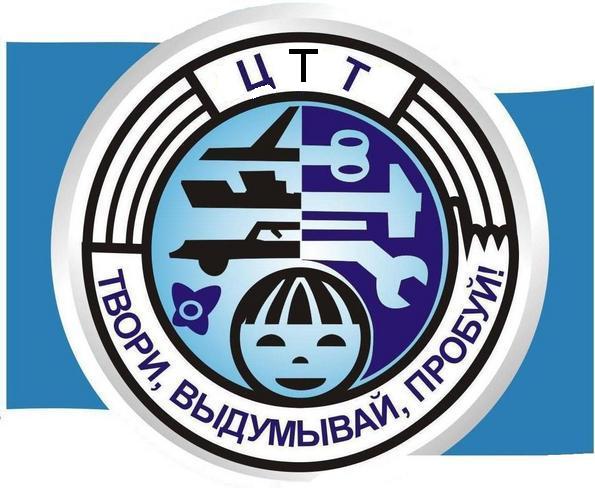 Орган издания МКУ ДО «Центр  Технического Творчества»10.05.2018 г. – 10.06.2018 г.        В  период  с  18  по  20  мая  2018 г.  на  территории  аэродрома  «Улар» поселок  Красноармейск,  пригорода  Махачкалы  прошел  чемпионат  и  Первенство  РД  по  авиамодельному  спорту  в  классе  гоночных  и  пилотажных  моделей  F-3-D 1/2; Q – спорт; Q – стандарт и  F-3-A.  Педагоги  и  учащиеся  нашего  центра  также  приняли  участие  в  чемпионате  и  заняли  призовые  места.Педагог  ДО  Веригов  В. В.  занял  два  первых, одно  второе  и  одно  третье  место ( модель F-3 D 1/2). Педагог  ДО  Израилов  Р. С.  занял  третье  место  (модель  квик – 500).   Педагог  ДО  Нуцулахнов  И. Ш.  занял  первое  место (модель  квик – 500).  Учащийся  Веригов  Р. В.  занял  первое  место (модель  квик – 500).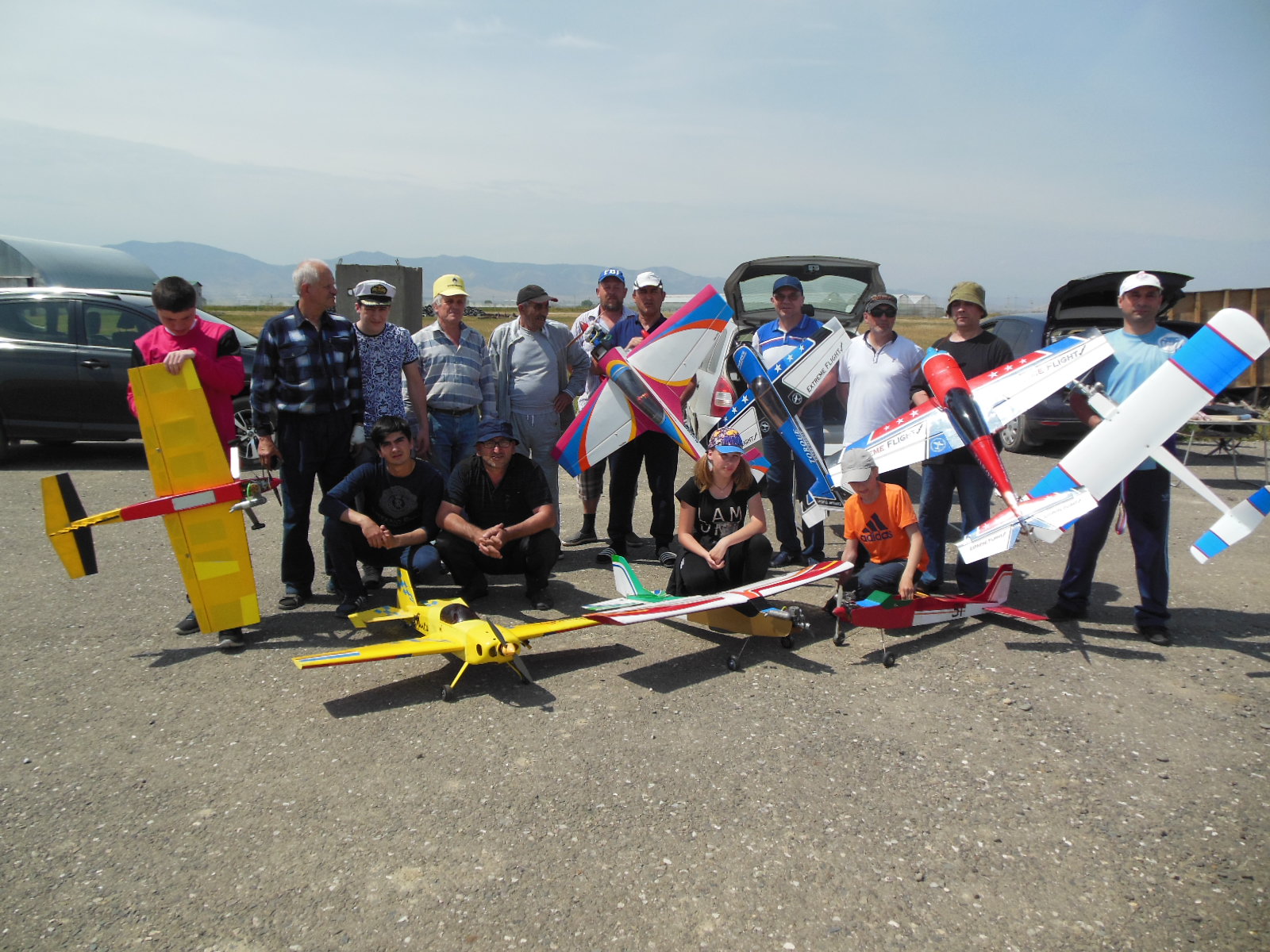 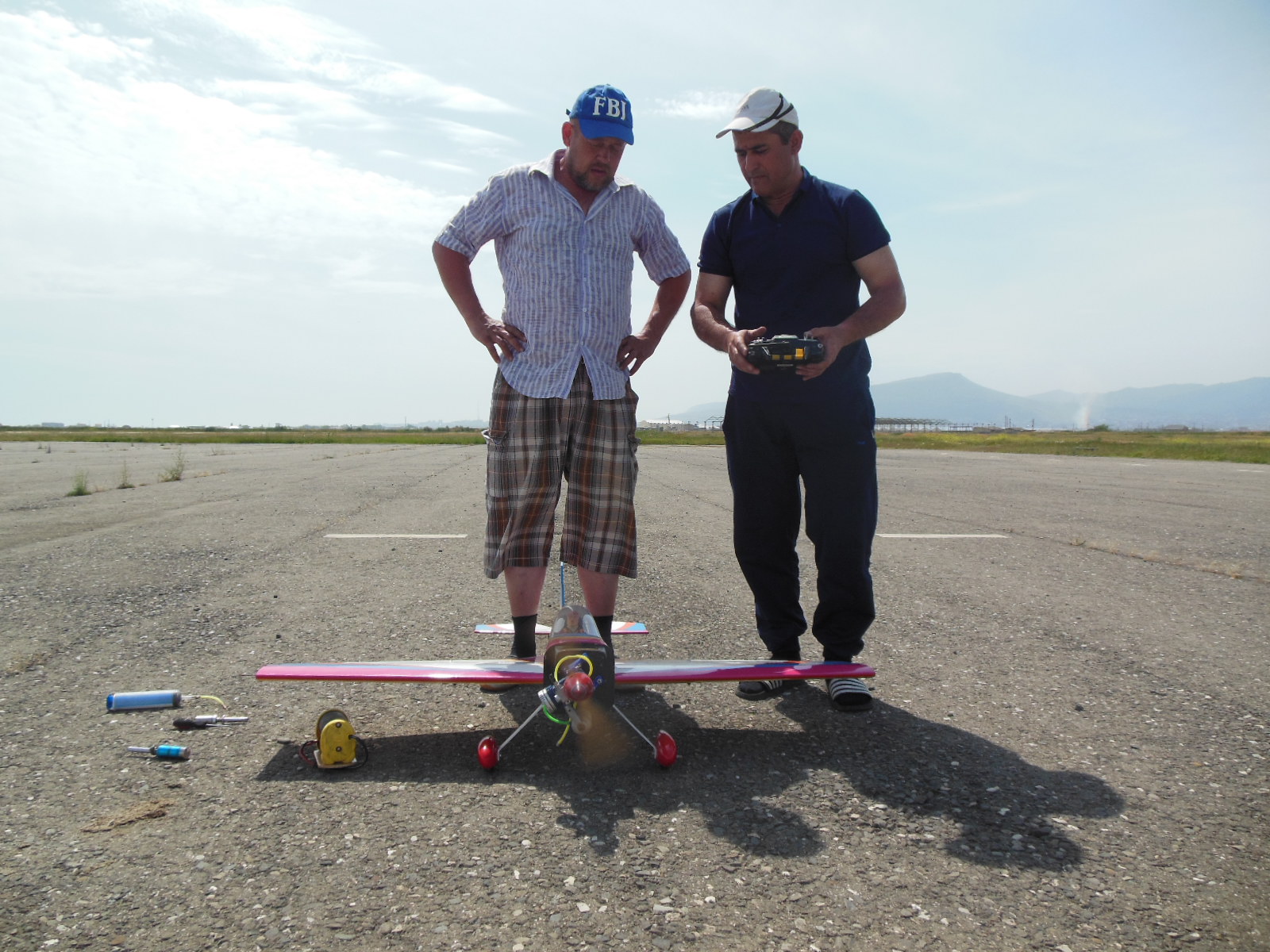 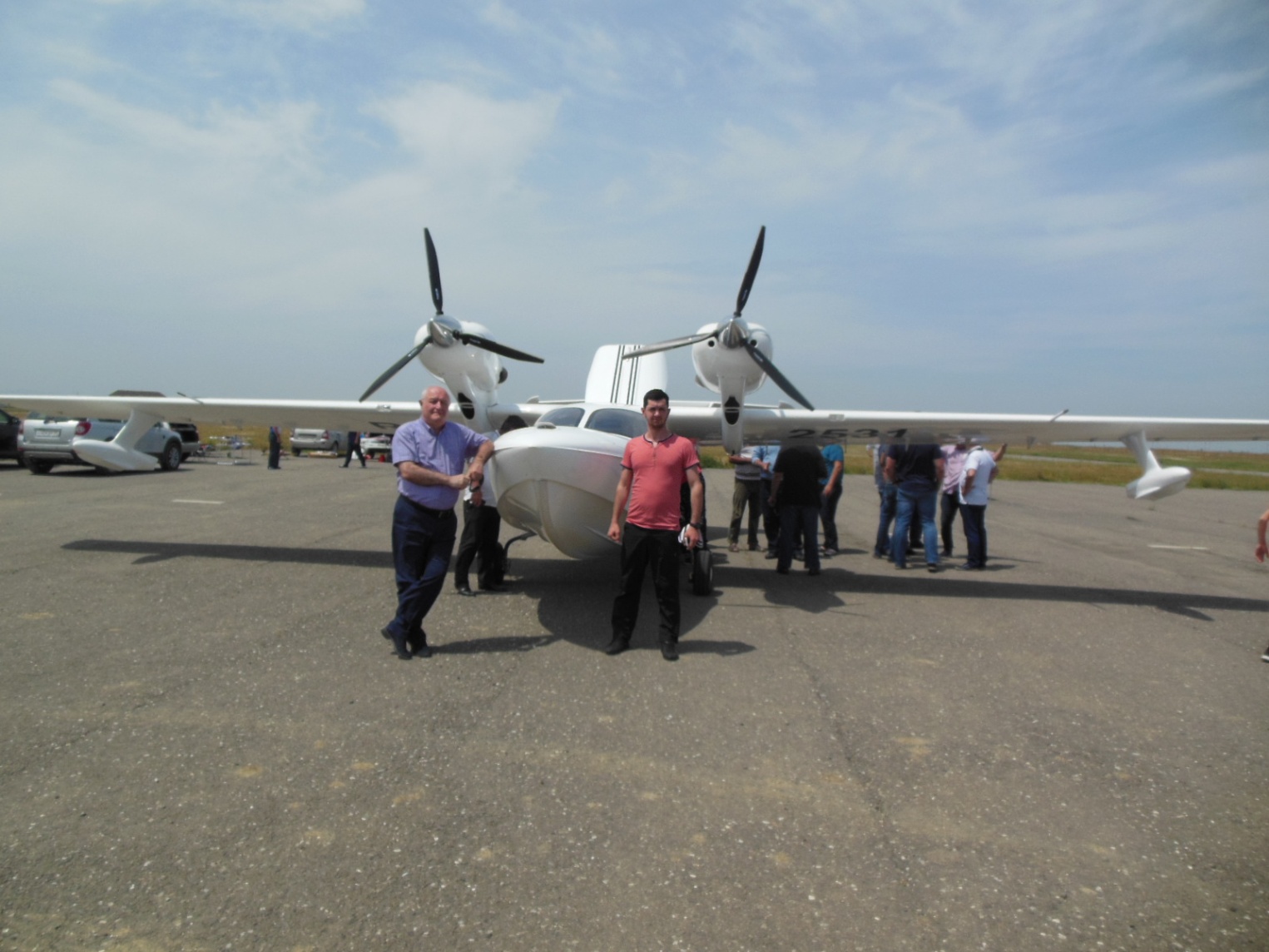 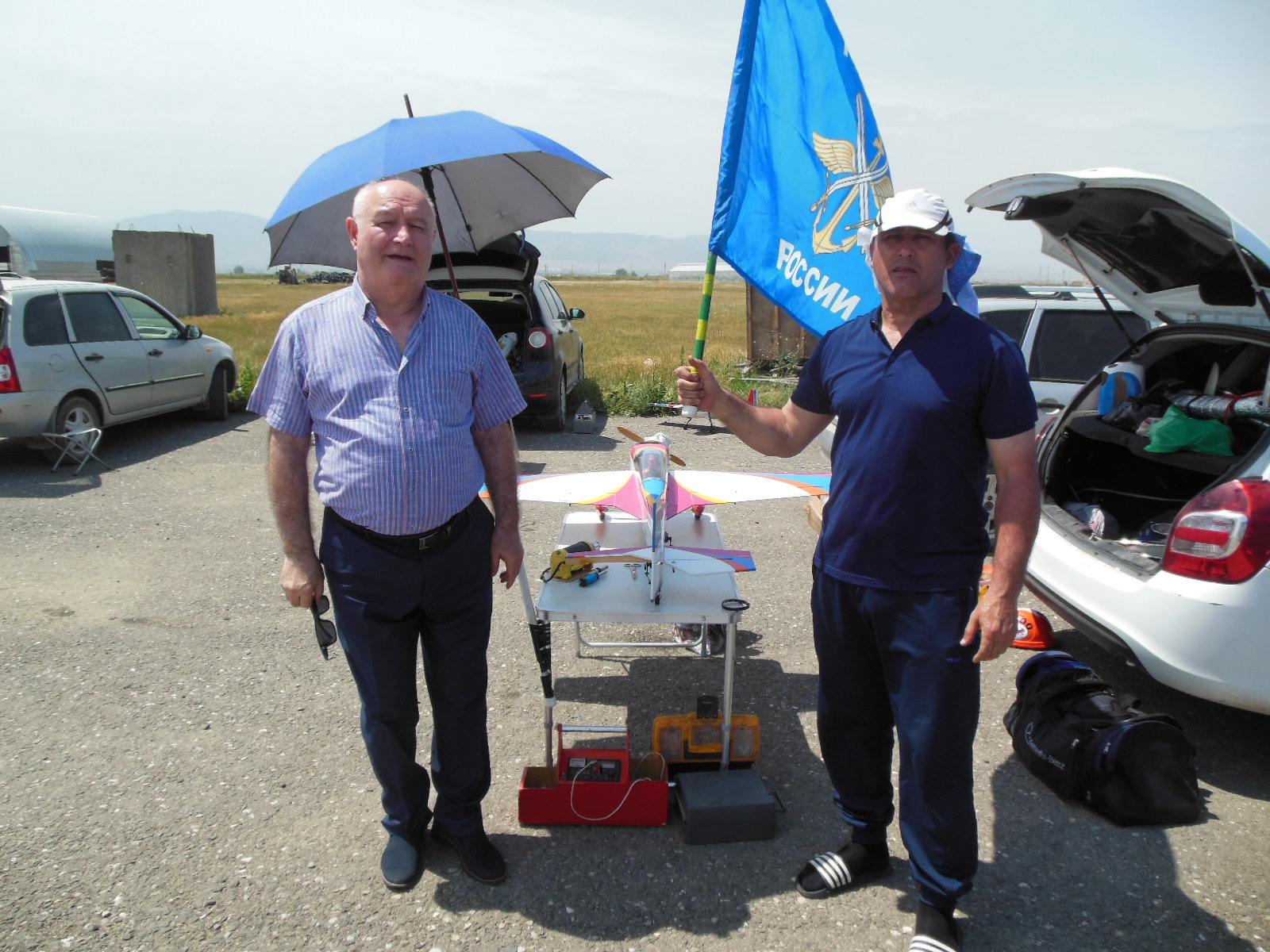 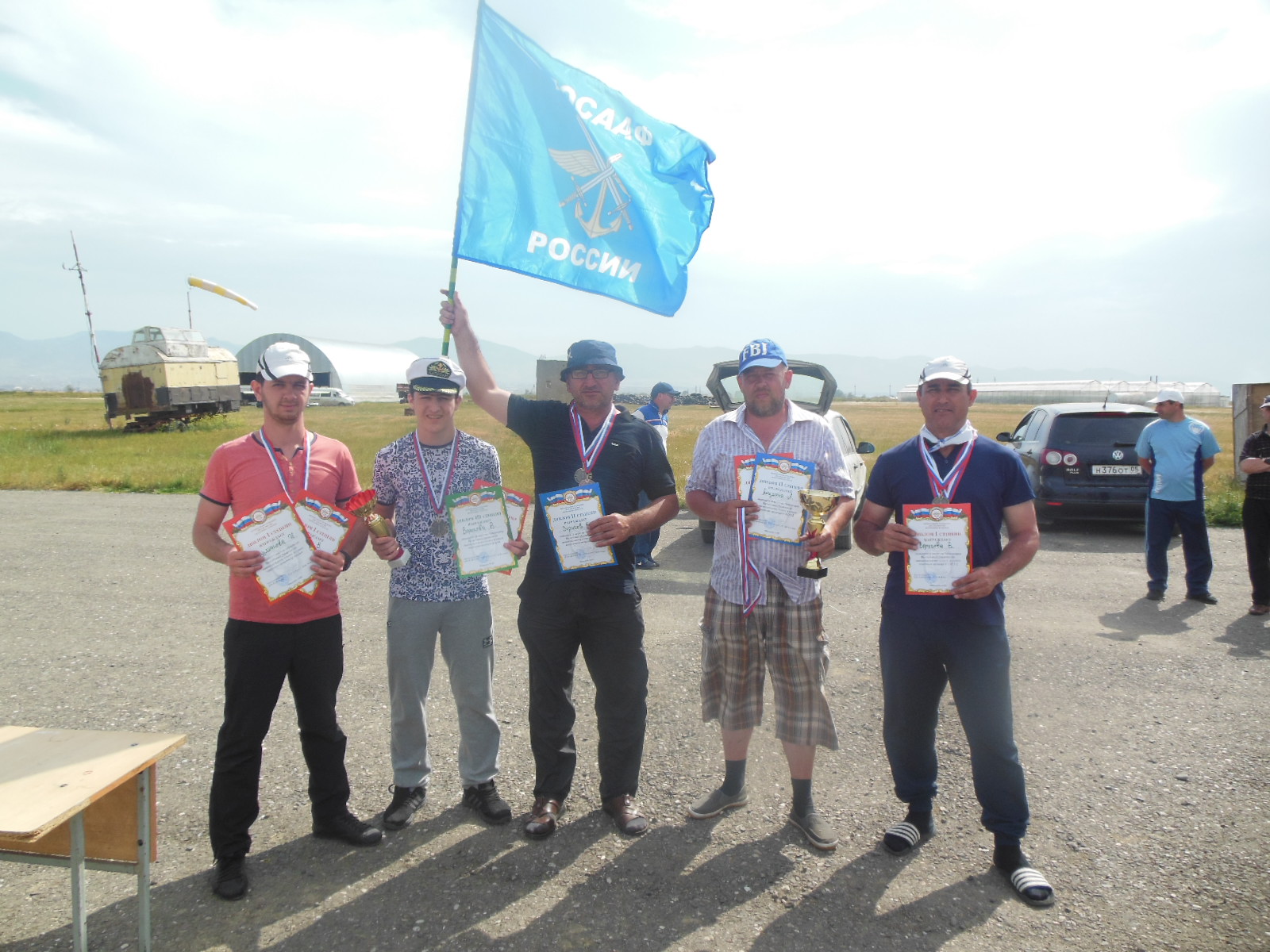 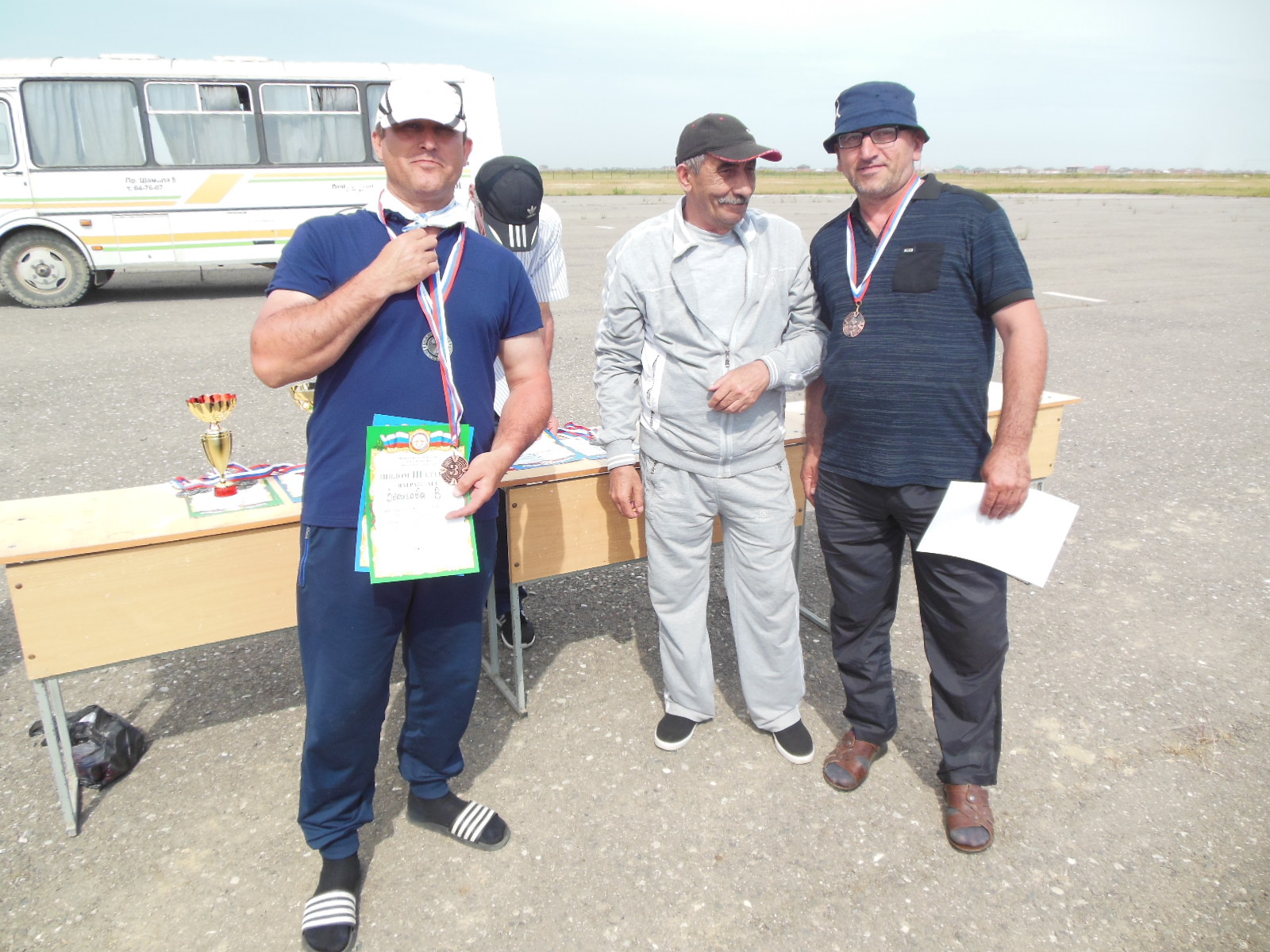 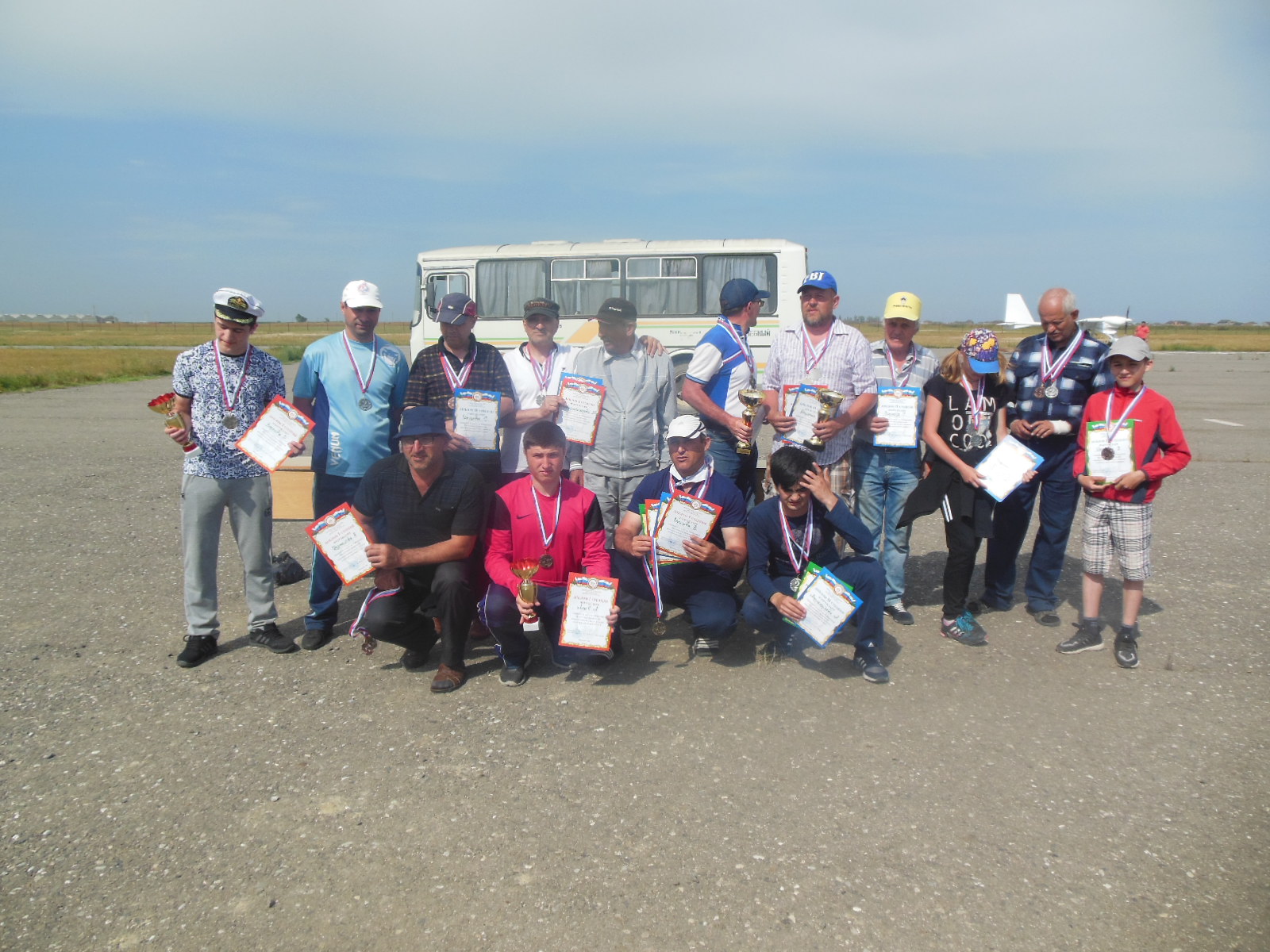         14.05.2018 г.  педагог  ДО  объединения  «Начально-техническое  моделирование»  провел  с  учащимися   занятие  на  тему:  «Простейшие  модели  машин  в  жизни  людей»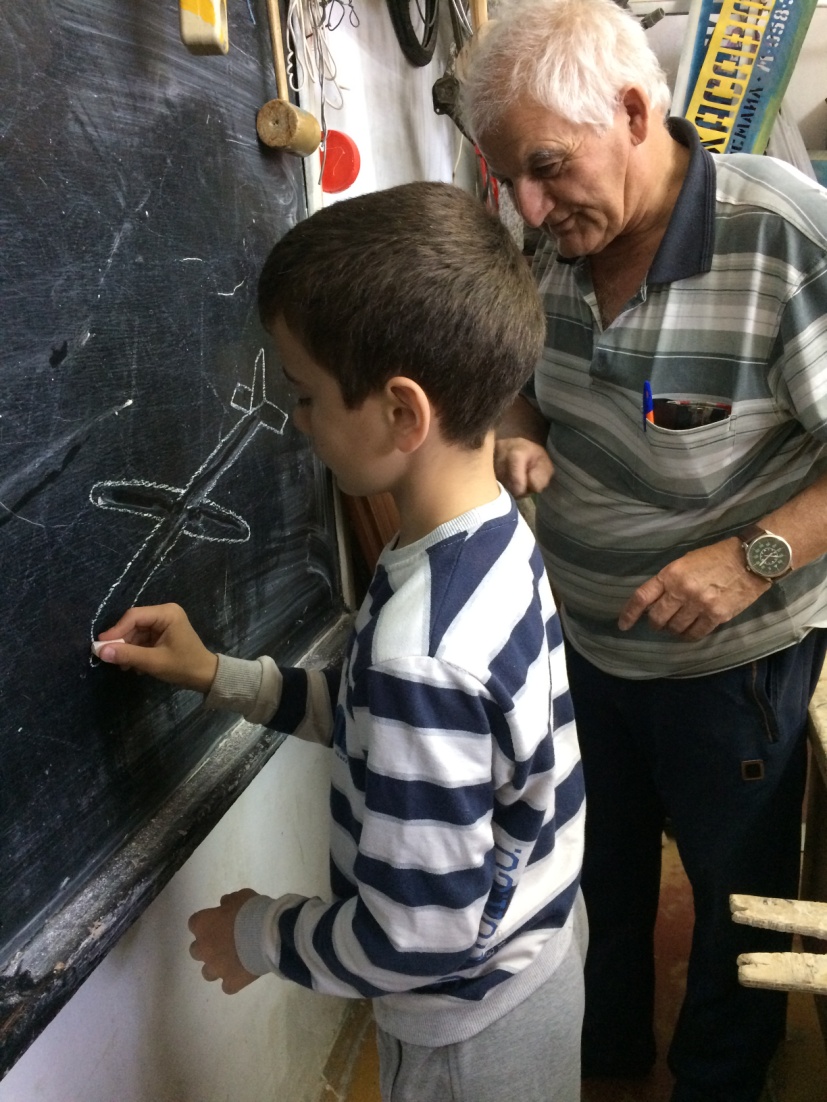 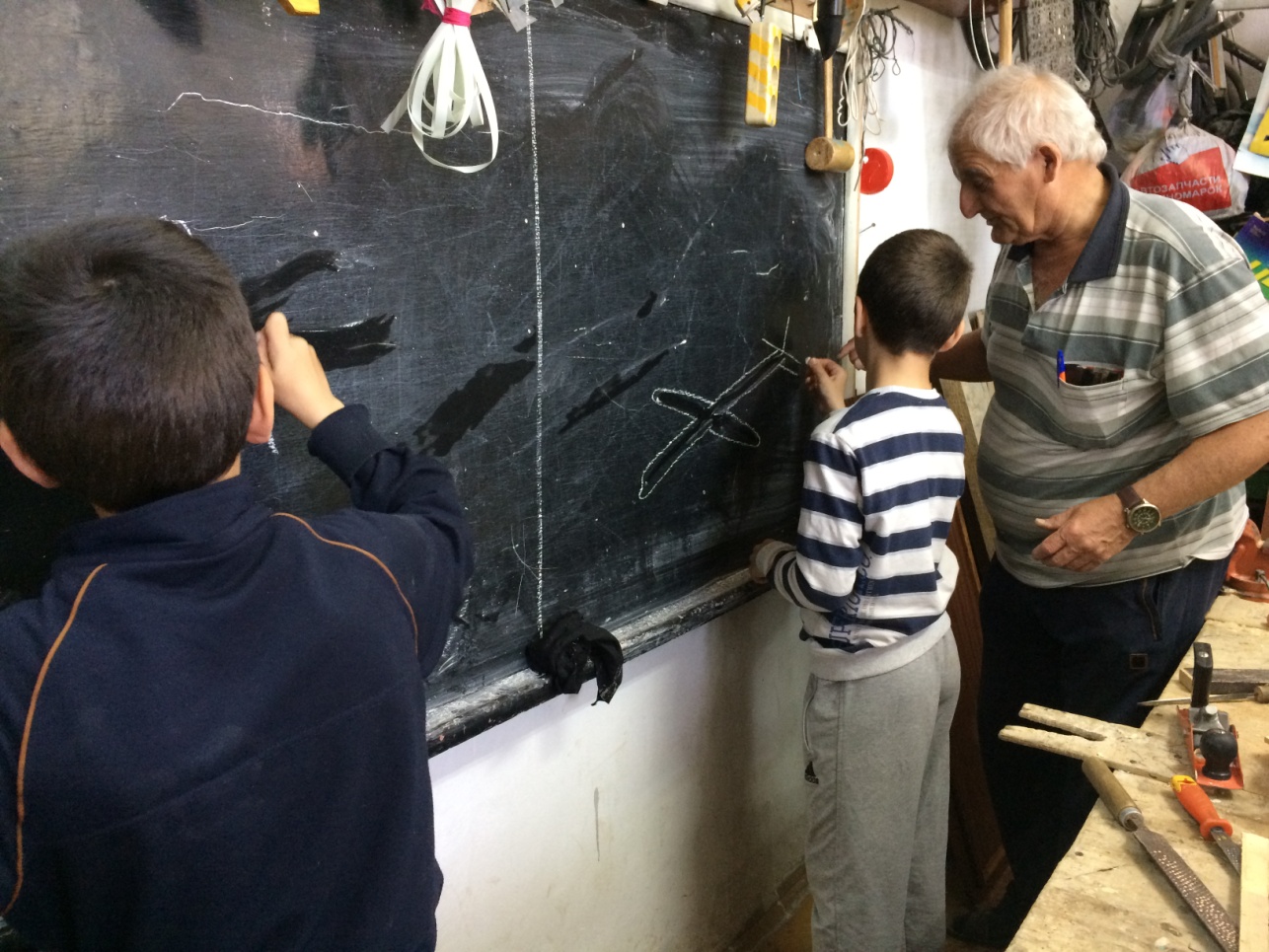          15.05.2018 г.  наш  центр  посетили  с  экскурсией старшая  группа   с  детского  сада  «Солнышко»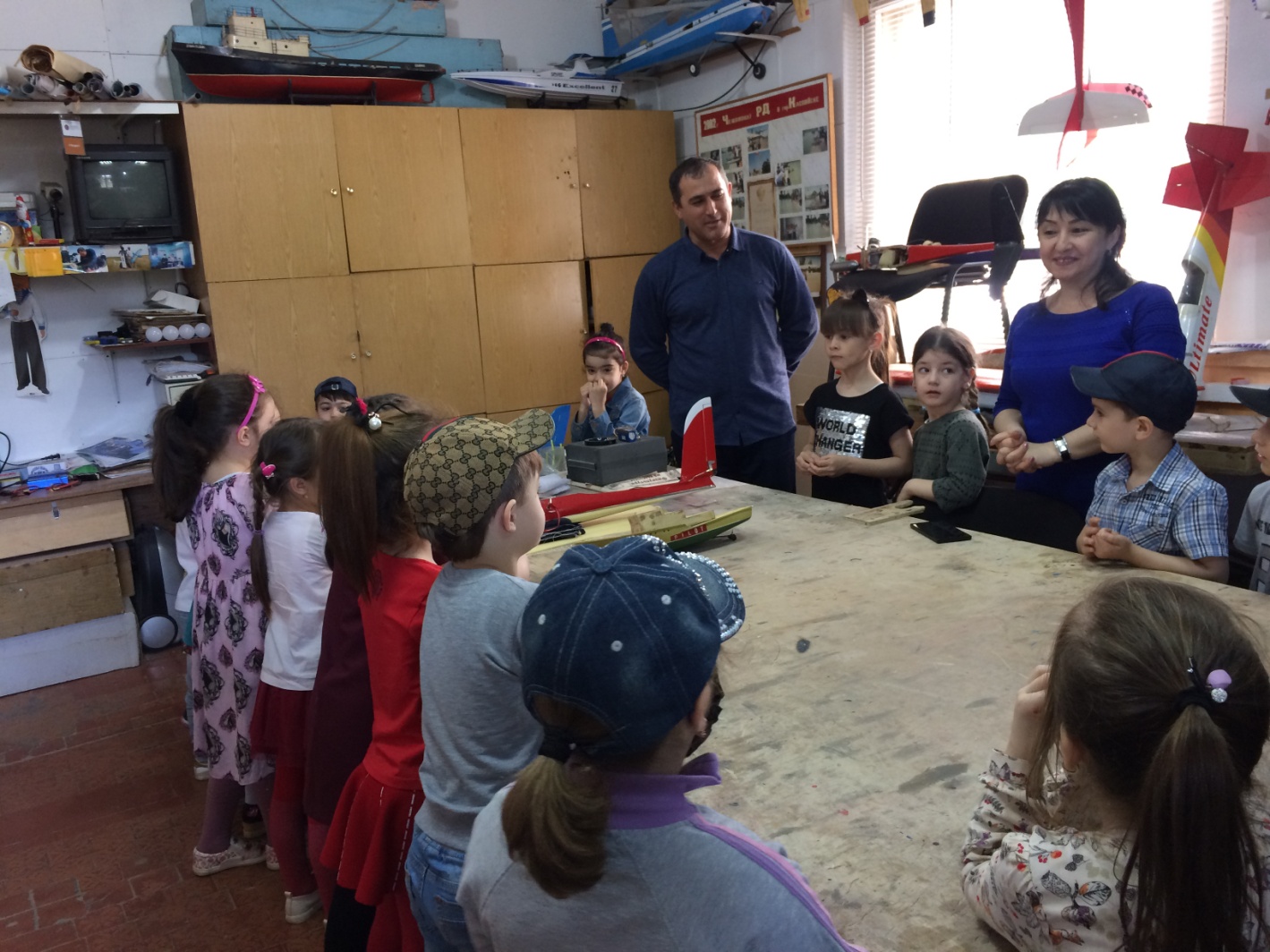 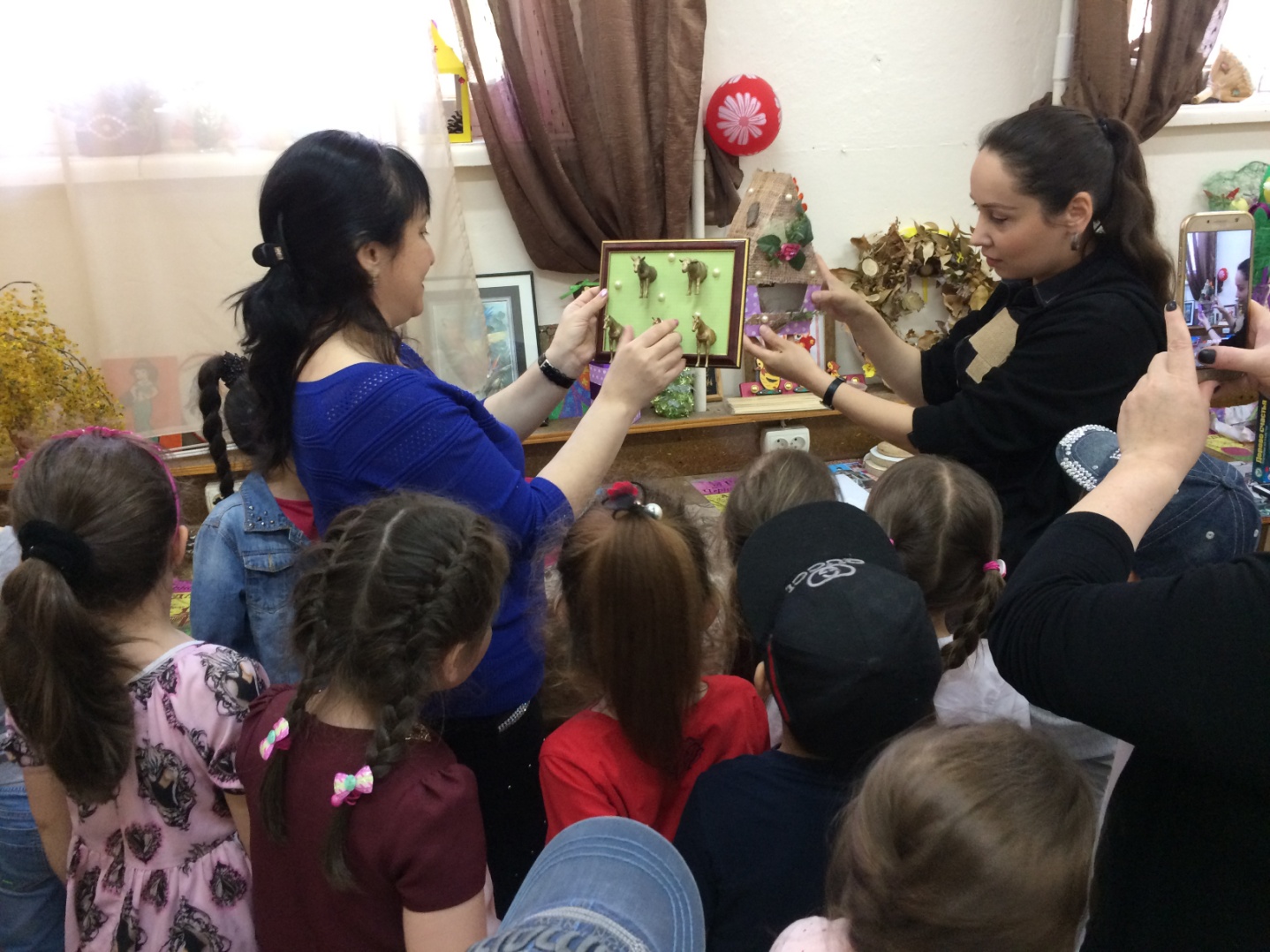 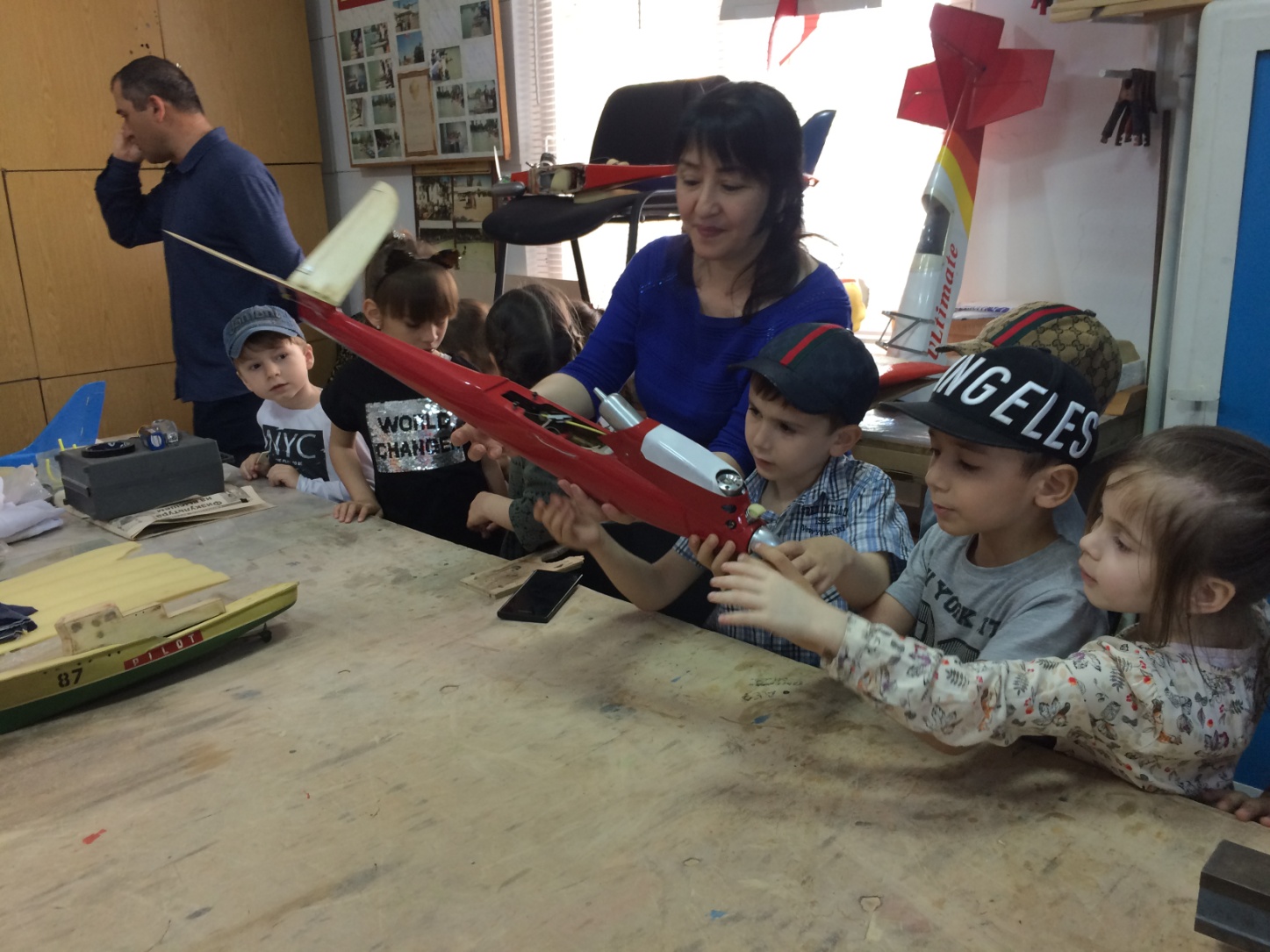 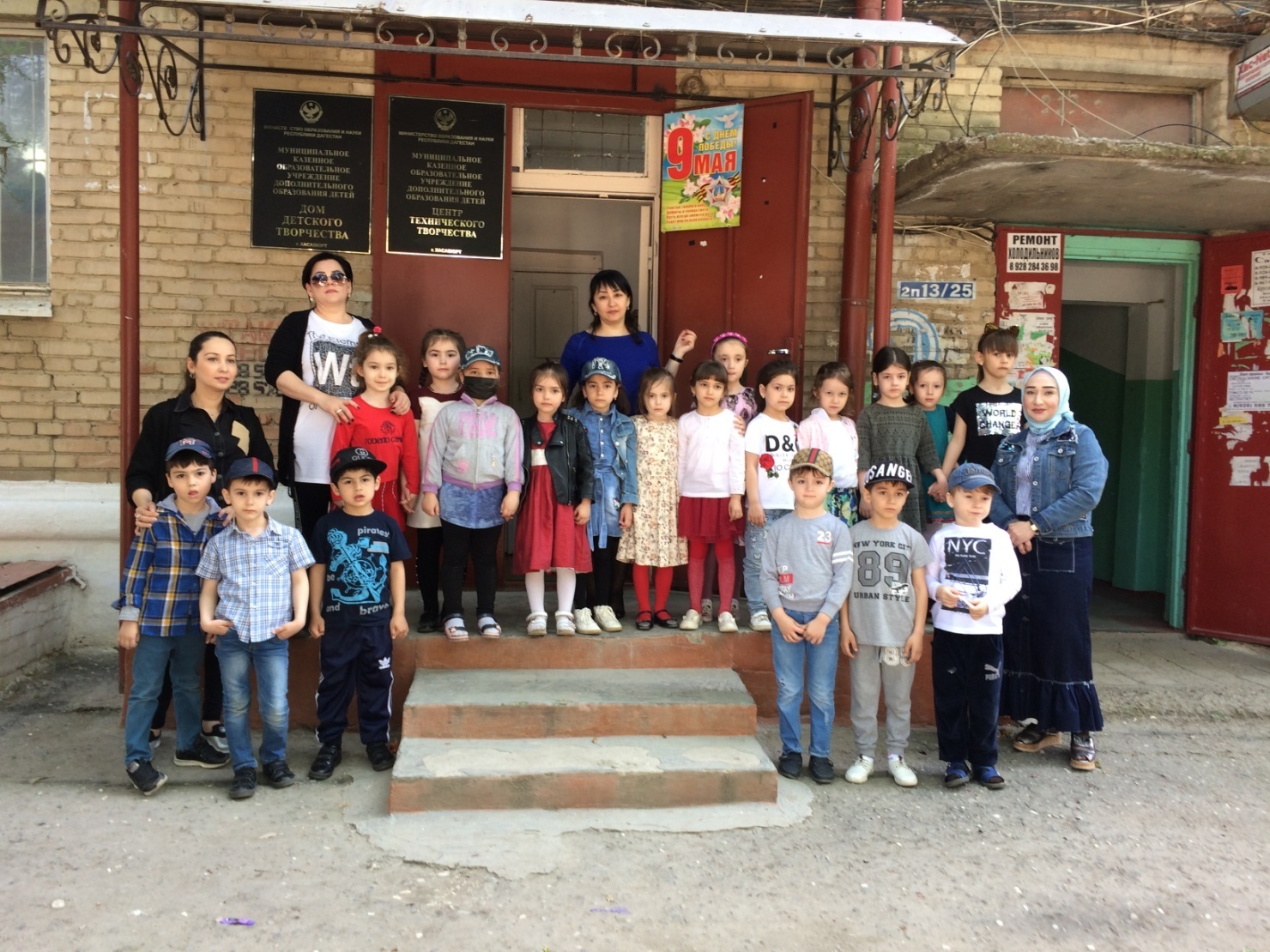       01.06.2018 г.  по  традиции  на  площади  им. Батырмурзаева  была  проведена  выставка,  посвященная  Дню  защиты  детей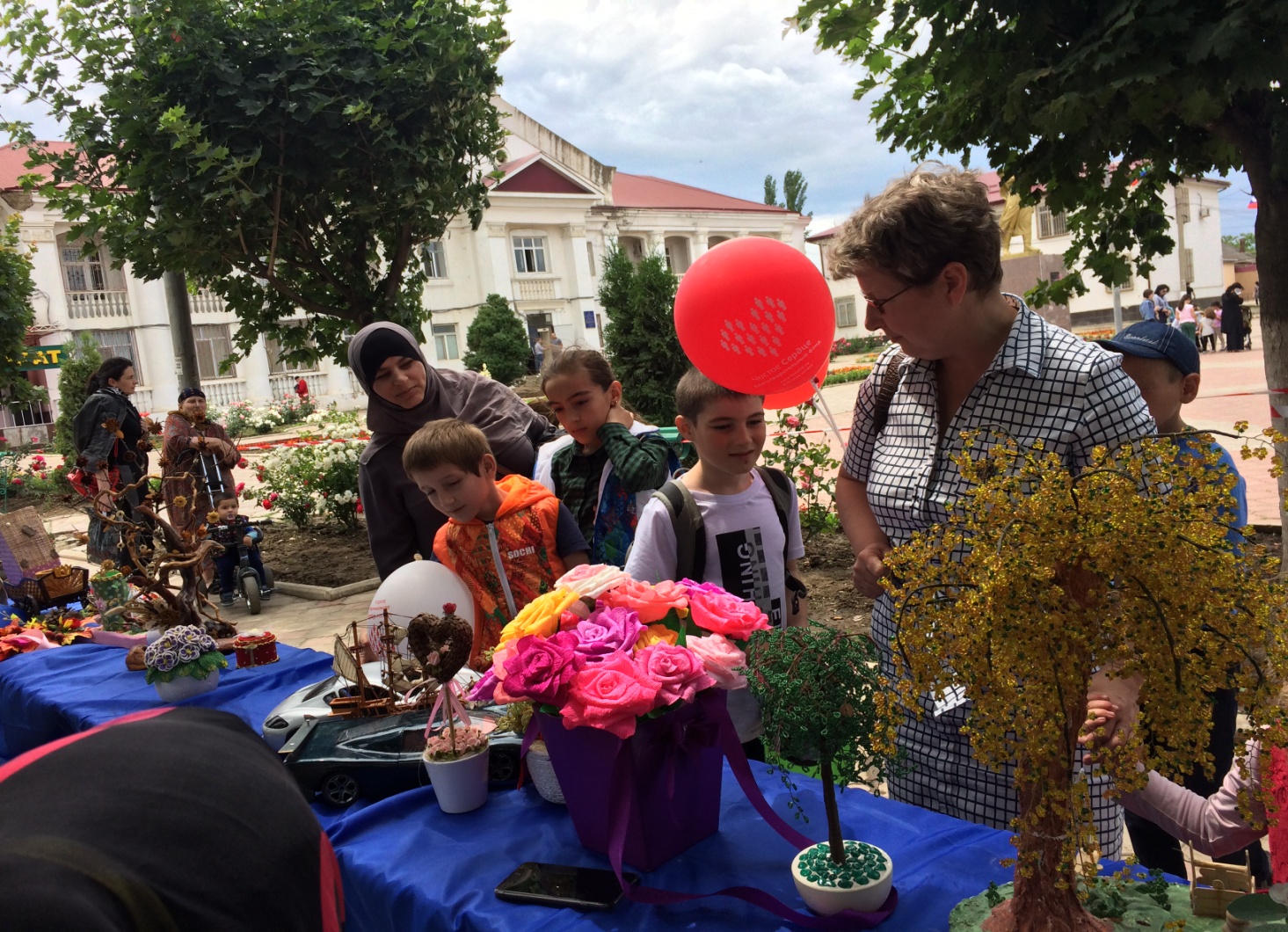 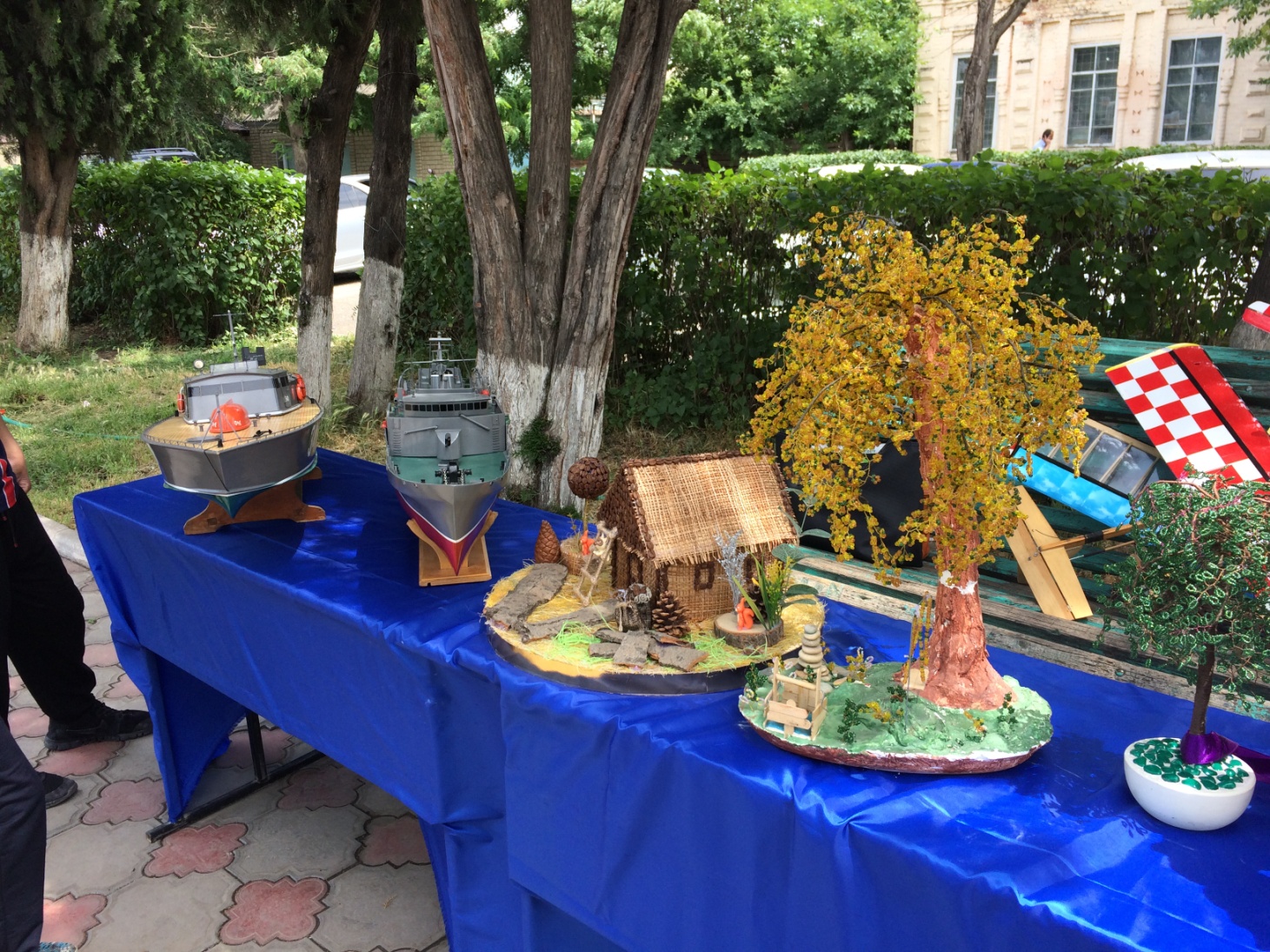 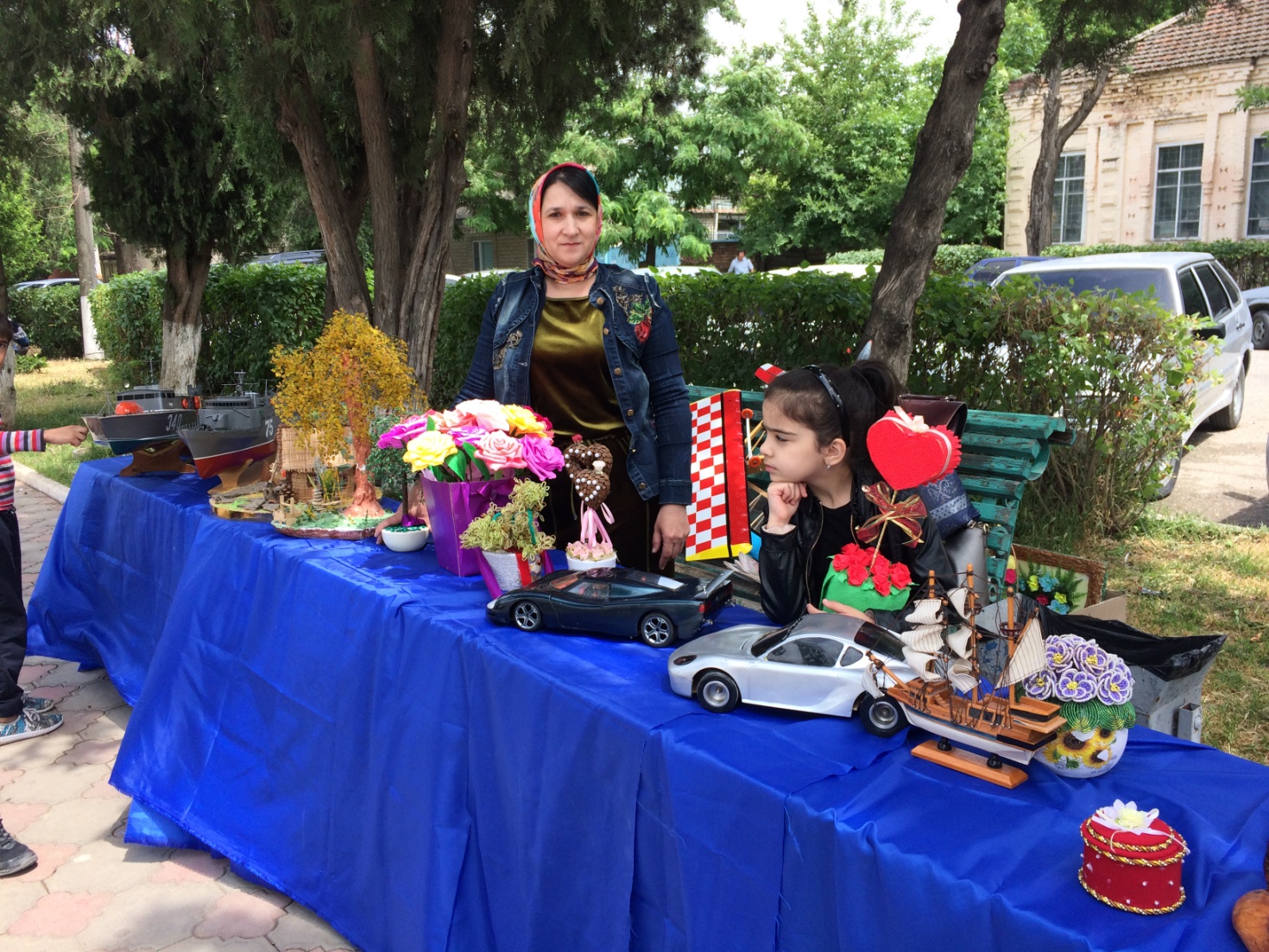 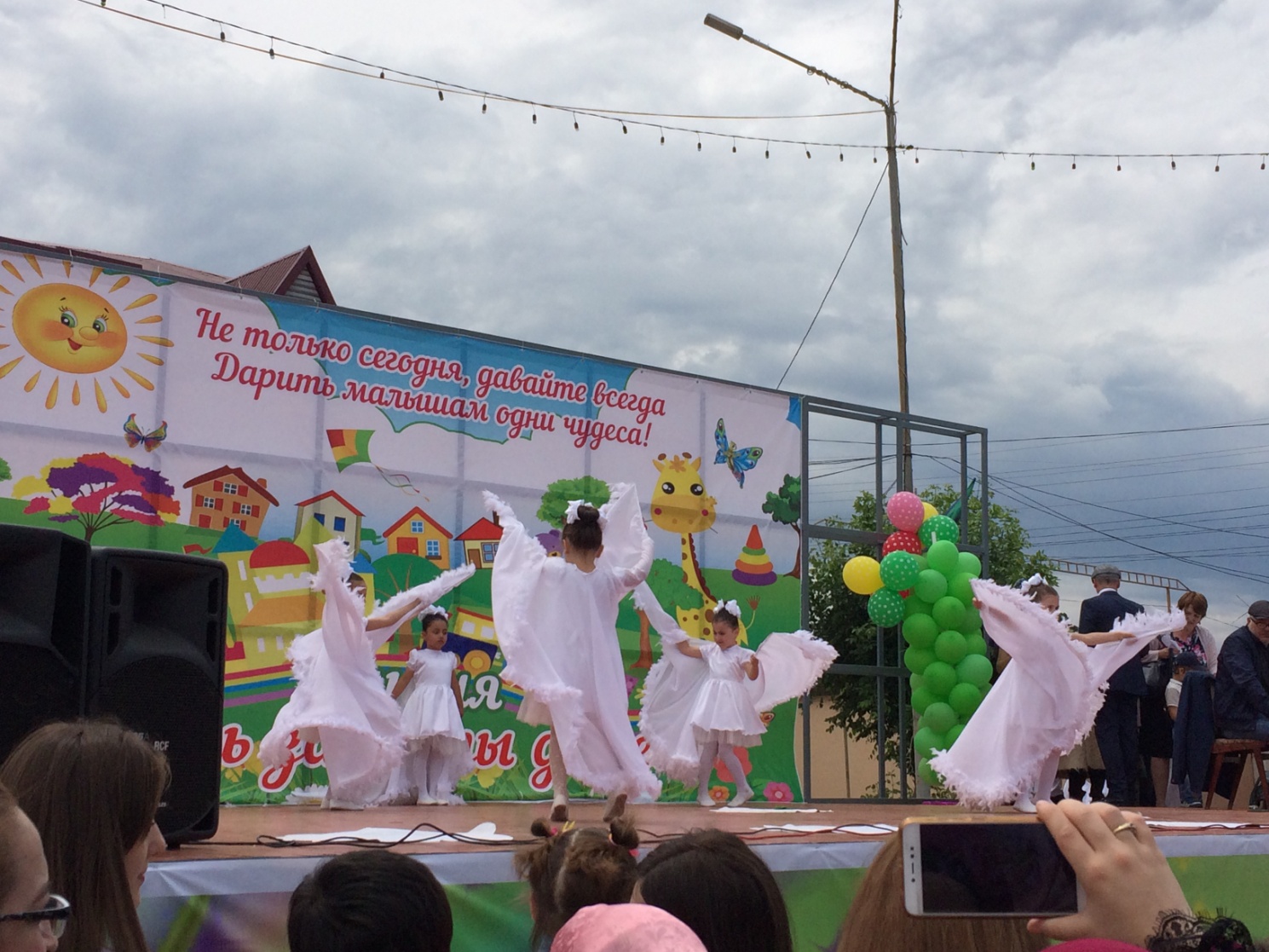        С  01.06.2018 г.  по  03.06.2018 г.   учащиеся  и  педагоги  нашего  центра  участвовали  в  Республиканских  соревнованиях  по  судомодельному  спорту,  которые  проходили   на  базе  «ЦДТТ»  г.  Каспийска  и  заняли  почетное  первое  место  среди  команд  по  Республике  Дагестан.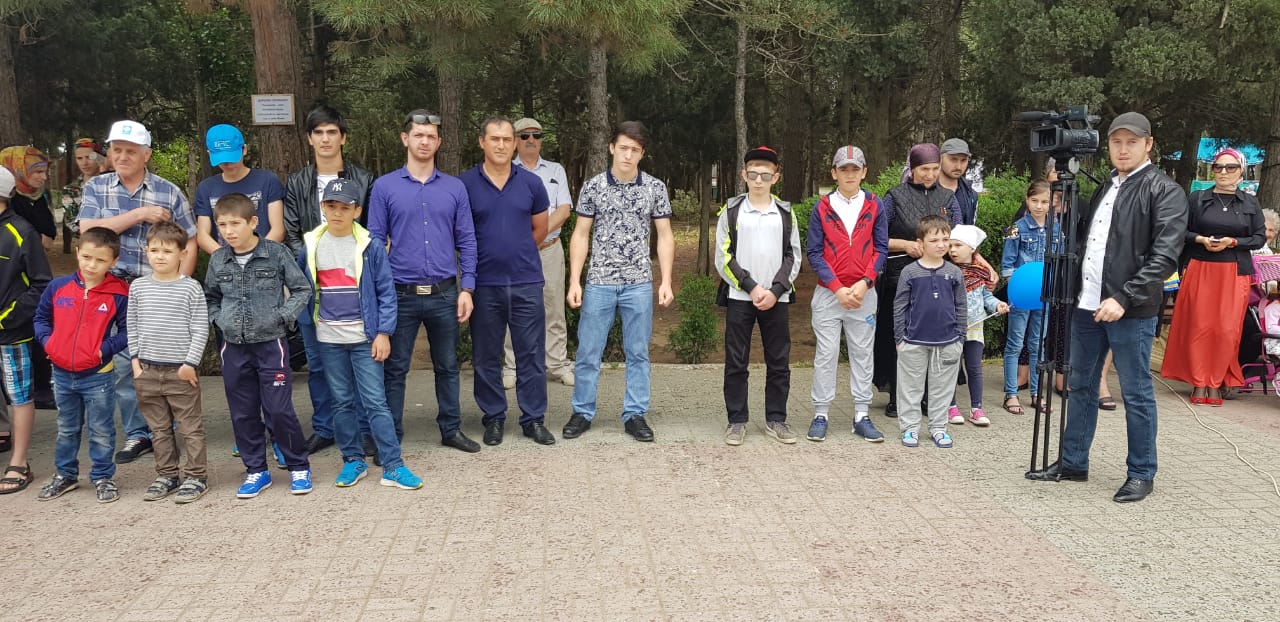 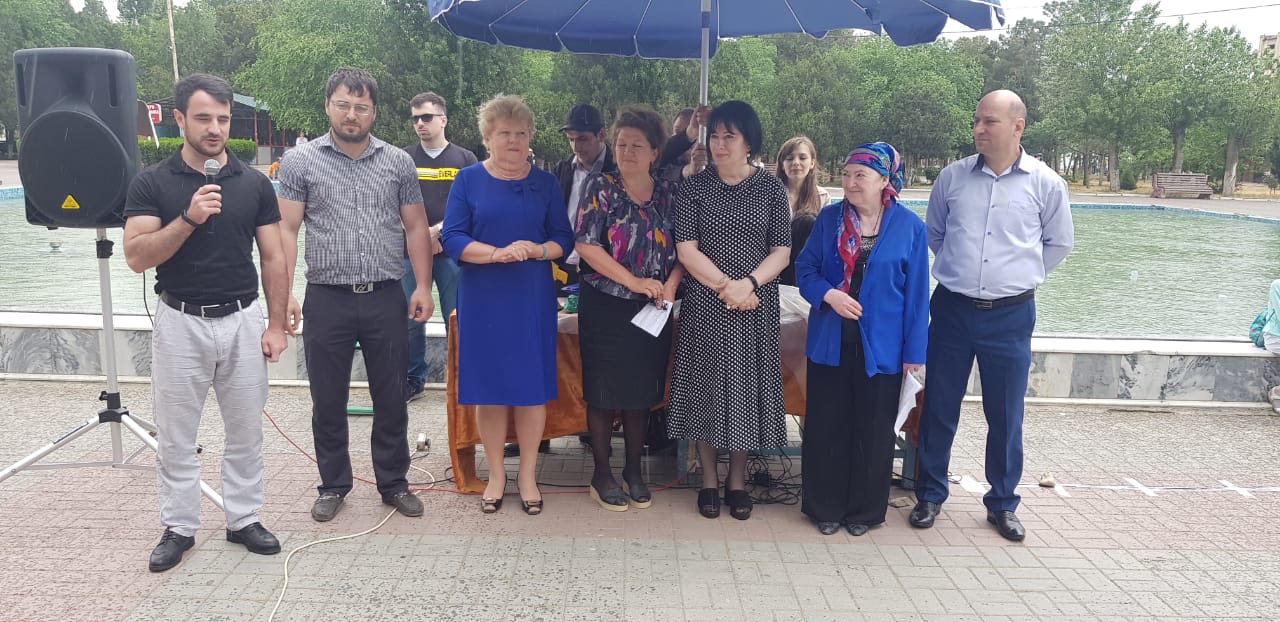 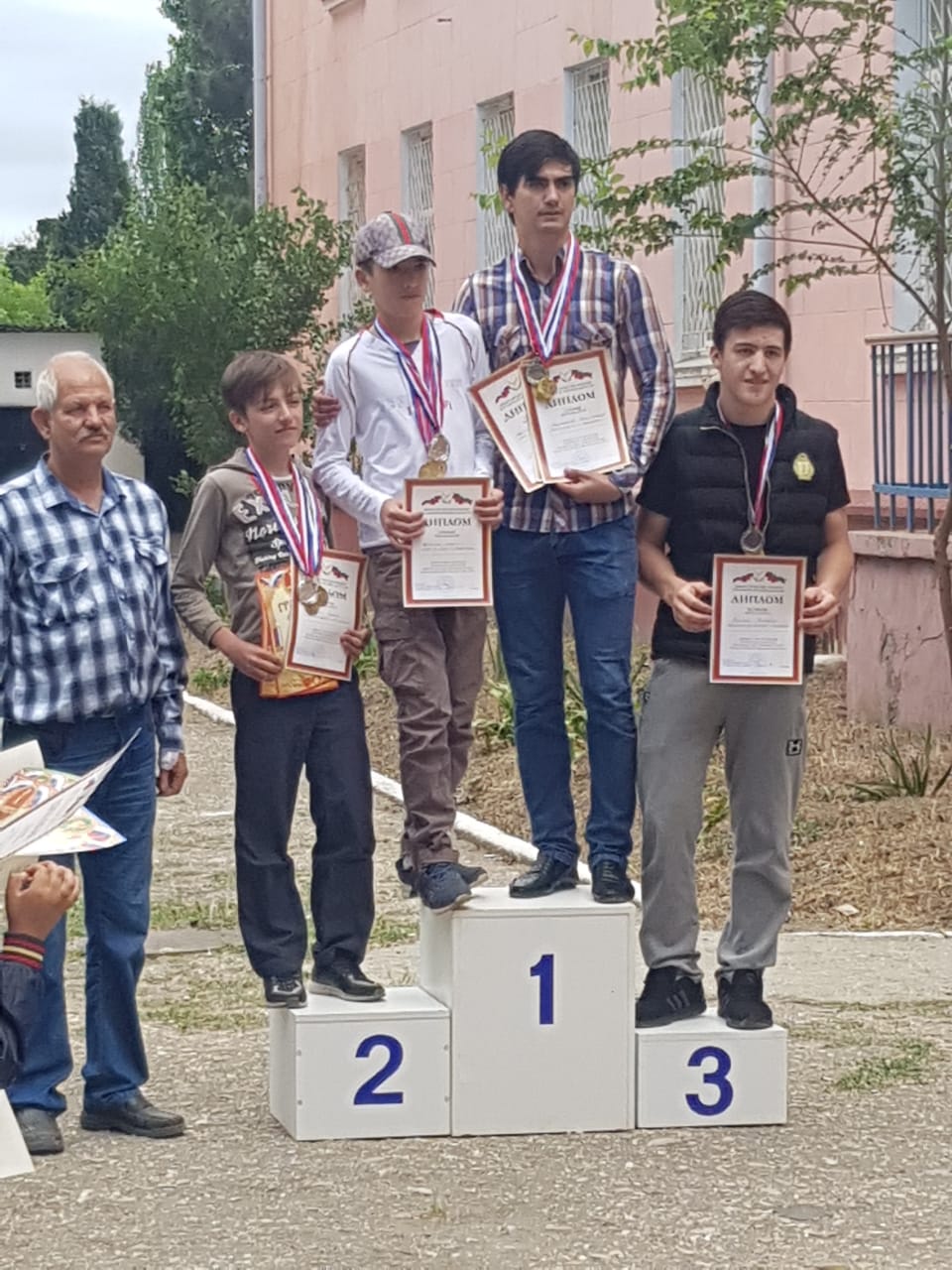 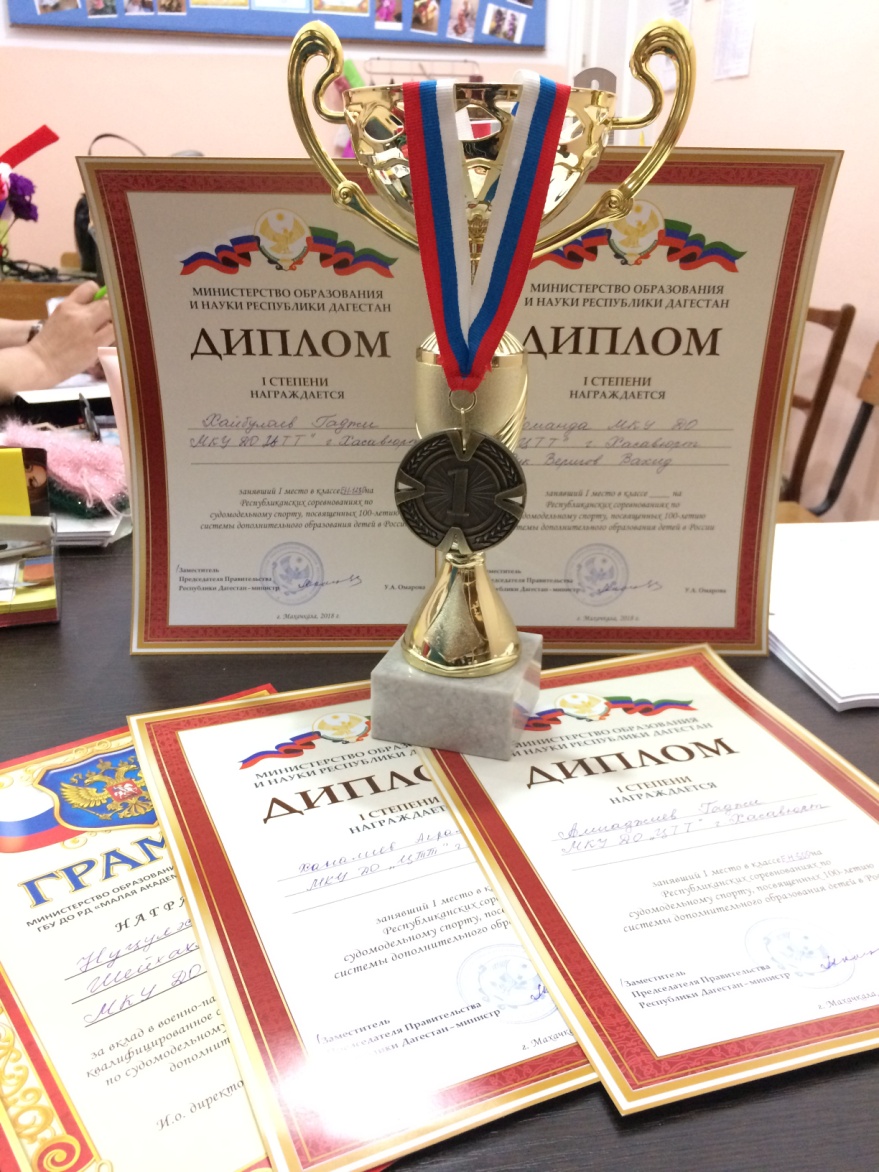 Диплом 1 – степени Хайбулаев Гаджи-Мурад  в соревнованиях по судомодельному спорту в классе ЕН-1250.Диплом 1 – степени Алигаджиев Гаджи в соревнованиях по судомодельному спорту в классе ЕН-600.Диплом 1 – степени Веригов Рамазан в соревнованиях по судомодельному спорту в классе ЕК-1250.Диплом 1 – степени Ханалиев Акрам в соревнованиях по судомодельному спорту в классе ЕХ-1250.Диплом 1 – степени Хайбулаев Гаджи-Мурад  в соревнованиях по судомодельному спорту в классе ЕХ-1250.Грамотой от Министерства образования и науки РД, ГБУ ДО  Малая академия наук награжден  Нуцулханов Иса Ш.